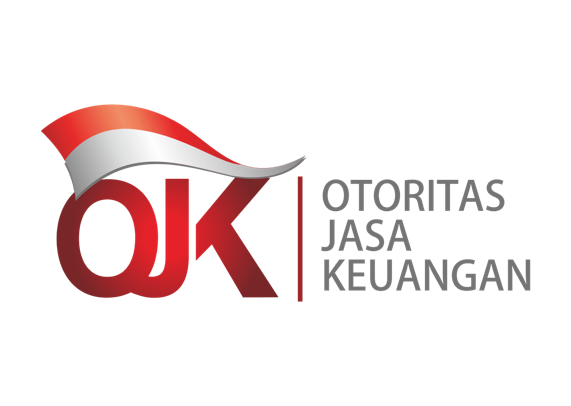 LAMPIRAN SURAT EDARAN OTORITAS JASA KEUANGANNOMOR        /SEOJK.05/2021TENTANGPENERAPAN MANAJEMEN RISIKO DALAM PENGGUNAAN TEKNOLOGI INFORMASI OLEH LEMBAGA JASA KEUANGAN NONBANKDAFTAR ISIDAFTAR KEBIJAKAN PENGGUNAAN TEKNOLOGI INFORMASIDAFTAR PROSEDUR PENGGUNAAN TEKNOLOGI INFORMASIPUSAT DATAPUSAT PEMULIHAN BENCANAPERMOHONAN PERSETUJUAN PENEMPATAN SISTEM ELEKTRONIK PADA PUSAT DATA DAN/ATAU PUSAT PEMULIHAN BENCANA 
DI LUAR WILAYAH INDONESIANama negara tempat rencana lokasi penempatan sistem elektronik pada Pusat Data dan/atau Pusat Pemulihan Bencana(lampirkan data nama dan alamat serta kepemelikan penyelenggara Pusat Data dan/atau Pusat Pemulihan Bencana yang akan direncakan)………………………………………………………………………………………………….Nama sistem elektronik yang akan ditempatkan pada pusat data dan/atau pusat pemulihan bencana di luar wilayah Indonesia…………………………………………………………………………………………………..Deskripsi sistem elektronik yang akan ditempatkan pada pusat data dan/atau pusat pemulihan bencana di luar wilayah Indonesia…………………………………………………………………………………………………..…………………………………………………………………………………………………..…………………………………………………………………………………………………..Pemenuhan persyaratan:Ditetapkan di Jakarta                                                              pada tanggalKETUA DEWAN KOMISIONEROTORITAS JASA KEUANGANREPUBLIK INDONESIA,ttd.         WIMBOH SANTOSOFORMAT 1: ORGANISASI DAN MANAJEMEN PENDUKUNG PELAKSANAAN MANAJEMEN RISIKO TEKNOLOGI INFORMASIFORMAT 2: PENERAPAN MANAJEMEN RISIKO DALAM PENGGUNAAN TEKNOLOGI INFORMASINoHalKeteranganKecukupan kebijakan dan prosedur penggunaan Teknologi Informasi(diisi penjelasan singkat mengenai kebijakan dan prosedur penggunaan Teknologi Informasi yang dimiliki LJKNB)Kecukupan proses identifikasi, pengukuran, pengendalian, dan pemantauan risiko penggunaan Teknologi Informasi(diisi penjelasan singkat mengenai proses identifikasi, pengukuran, pengendalian, dan pemantauan risiko penggunaan Teknologi Informasi yang dilakukan LJKNB)Sistem pengendalian internal atas penggunaan Teknologi Informasi(diisi penjelasan singkat mengenai mekanisme pengendalian risiko dan hasilnya)FORMAT 3: KEBIJAKAN DAN PROSEDUR PENGGUNAAN TEKNOLOGI INFORMASINo.Judul Dokumen1)Deskripsi2)Kategori3)Waktu Kaji Ulang dan Pengkinian4)1.2.dst.Keterangan:Keterangan:1)Diisi dengan judul dokumen kebijakan2)Diisi keterangan singkat mengenai dokumen kebijakan3)Diisi dengan kategori kebijakan yaitu manajemen, pengembangan dan pengadaan, operasional Teknologi Informasi, jaringan komunikasi, pengamanan informasi, Rencana Pemulihan Bencana, penggunaan pihak penyedia jasa Teknologi Informasi, atau Layanan Keuangan Elektronik4)Diisi tanggal kaji ulang dan pengkinian dokumen kebijakanNo.Judul Dokumen1)Deskripsi2)Kategori3)Waktu Kaji Ulang dan Pengkinian4)1.2.dst.Keterangan:Keterangan:1)Diisi dengan judul dokumen prosedur2)Diisi keterangan singkat mengenai dokumen prosedur3)Diisi dengan kategori prosedur yaitu manajemen, pengembangan dan pengadaan, operasional Teknologi Informasi, jaringan komunikasi, pengamanan informasi, Rencana Pemulihan Bencana, penggunaan pihak penyedia jasa Teknologi Informasi, atau Layanan Keuangan Elektronik4)Diisi tanggal kaji ulang dan pengkinian dokumen prosedurFORMAT 4: ARSITEKTUR APLIKASIFORMAT 5: DAFTAR APLIKASINo.Nama Aplikasi1)Deskripsi2)Platform3)Lokasi Pusat Data4)Penyelenggara Pusat Data5)Lokasi Pusat Pemulihan Bencana6)Penyelenggara Pusat Pemulihan Bencana7)Pengembang Aplikasi8)Tanggal Implementasi9)Kepemilikan10)1.2.dst.Keterangan:Keterangan:1)Diisi dengan nama aplikasi2)Diisi deskripsi mengenai aplikasi3)Diisi platform yang digunakan meng-install aplikasi yaitu mobile (telepon seluler) dan/atau personal computer.4)Diisi kota lokasi Pusat Data.5)Diisi penyelenggara penyedia Pusat Data yaitu sendiri (LJKNB yang bersangkutan) atau pihak penyedia jasa Teknologi Informasi (sebutkan nama pihak penyedia jasa Teknologi Informasi).6)Diisi kota lokasi Pusat Pemulihan Bencana.7)Diisi penyelenggara penyedia Pusat Pemulihan Bencana yaitu sendiri (LJKNB yang bersangkutan) atau pihak penyedia jasa Teknologi Informasi (sebutkan nama pihak penyedia jasa Teknologi Informasi).8)Diisi inhouse jika aplikasi dikembangkan oleh LJKNB yang bersangkutan atau pihak penyedia jasa Teknologi Informasi (sebutkan nama pihak penyedia jasa Teknologi Informasi) jika aplikasi dikembangkan oleh pihak penyedia jasa Teknologi Informasi.9)Diisi dengan tanggal implementasi (go live) aplikasi.10)Diisi sewa atau beli putus.FORMAT 6: JARINGAN KOMUNIKASIFORMAT 7: PUSAT DATA DAN PUSAT PEMULIHAN BENCANA HalKeteranganAlamatLuas AreaKepemilikanMilik Sendiri/Pihak Penyedia Jasa Teknologi Informasi*)Pengendalian Faktor Lingkungan(diisi penjelasan mengenai pengendalian faktor lingkungan sebagaimana dimaksud pada Romawi V angka 23 huruf c)Pengendalian Fisik(diisi penjelasan mengenai pengendalian faktor lingkungan sebagaimana dimaksud pada Romawi V angka 23 huruf a, b, dan d)HalKeteranganAlamatLuas AreaKepemilikanMilik Sendiri/Pihak Penyedia Jasa Teknologi Informasi*)Lokasi Pusat Pemulihan Bencana Berbeda dengan Pusat DataYa/Tidak*)Pengendalian Faktor Lingkungan(diisi penjelasan mengenai pengendalian faktor lingkungan sebagaimana dimaksud pada Romawi V angka 23 huruf c)Pengendalian Fisik(diisi penjelasan mengenai pengendalian faktor lingkungan sebagaimana dimaksud pada Romawi V angka 23 huruf a, b, dan d)FORMAT 8: PENGAMANAN TEKNOLOGI INFORMASI No.Nama Aset1)Tipe Aset2)Deskripsi3)Keterangan:Keterangan:1)Diisi dengan nama aset untuk pengamanan Teknologi Informasi, contoh: antivirus merk XYZ, firewall merk ABC, dan lain-lain.2)Diisi dengan tipe aset (software atau hardware)3)Diisi keterangan singkat mengenai aset seperti fungsi, jumlah lisensi, versi aset, dan lain-lain)FORMAT 9: RENCANA PEMULIHAN BENCANA HalKeteranganTingkat Bencana dan/atau GangguanBencana kecil (minor disaster)/bencana besar (major disaster)/bencana katastropik (catastrophic)*)Tanggal Pengujian Rencana Pemulihan Bencana Terakhir(diisi tanggal pengujian rencana pemulihan bencana terakhir kali)Daftar Aplikasi dan/atau Sumber Daya Teknologi Informasi yang Diuji Coba(diisi dengan daftar aploikasi dan/atau sumber daya Teknologi Informasi yang diuji coba)Hasil Pengujian(diisi penjelasan singkat mengenai hasil pengujian)Waktu Pelaksanaan Kaji Ulang(diisi waktu pelaksanaan kaji ulang)Hasil Kaji Ulang(diisi dengan hasil kaji ulang)Tindak Lanjut Kaji Ulang(diisi dengan langkah-langkah yang perlu dilakukan setelah pelaksanaan kaji ulang)FORMAT 10: PIHAK PENYEDIA JASA TEKNOLOGI INFORMASI No.Nama1)Alamat2)Jasa yang Diberikan3)Keterangan:Keterangan:1)Diisi dengan nama pihak penyedia jasa Teknologi Informasi2)Diisi dengan alatm pihak penyedia jasa Teknologi Informasi3)Diisi dengan daftar jasa yang diberikan  pihak penyedia jasa Teknologi Informasi kepada LJKNBFORMAT 11: BIAYA TEKNOLOGI INFORMASI No.Sumber Daya Teknologi Informasi1)Biaya yang Dikeluarkan2)Keterangan:Keterangan:1)Diisi dengan jenis dan nama sumber daya Teknologi Informasi yang digunakan2)Diisi dengan nominal biaya yang dikeluarkan dalam satuan rupiahFORMAT 12: PERMOHONAN PERSETUJUAN PENEMPATAN SISTEM ELEKTRONIK PADA PUSAT DATA DAN/ATAU PUSAT PEMULIHAN BENCANA DI LUAR WILAYAH INDONESIAHalKeteranganPemenuhan persyaratan dalam Pasal 21 ayat (2) sampai dengan ayat (4) Peraturan Otoritas Jasa Keuangan Nomor 4/POJK.05/2021 tentang Penerapan Manajemen Risiko dalam Penggunaan Teknologi Informasi oleh Lembaga Jasa Keuangan Nonbank (POJK 4/2021)(diisi analisis dan penjelasan LJKNB atas pemenuhan ketentuan dalam Pasal 21 ayat (2) sampai dengan ayat (4) POJK 4/2021)Analisis Risiko Negara(diisi analisis dan penjelasan LJKNB atas risiko negara yang akan dilakukan penempatan sistem elektronik)Surat pernyataan dari Direksi LJKNB dan pihak penyedia jasa Teknologi Informasi guna  memastikan penyelenggaraan Sistem Elektronik di luar wilayah Indonesia tidak mengurangi efektivitas pengawasan Otoritas Jasa KeuanganAda/Tidak*)(Lampirkan)Perjanjian kerja sama antara LJKNB dan pihak penyedia jasa Teknologi Informasi guna memastikan bahwa informasi mengenai rahasia LJKNB hanya diungkapkan sepanjang memenuhi ketentuan peraturan perundang-undanganAda/Tidak*)(Lampirkan)Perjanjian tertulis dengan penyedia jasa Teknologi Informasi memuat klausula pilihan hukumAda/Tidak*)(Lampirkan)Surat pernyataan tidak keberatan dari otoritas pengawas penyedia jasa Teknologi Informasi di luar wilayah Indonesia bahwa Otoritas Jasa Keuangan diberikan akses untuk melakukan pemeriksaan terhadap pihak penyedia jasa Teknologi InformasiAda/Tidak*)(Lampirkan)Surat pernyataan bahwa LJKNB akan menyampaikan secara berkala hasil penilaian yang dilakukan perusahaan induk, entitas utama, dan/atau entitas lain yang memiliki kegiatan usaha sejenis dalam satu grup LJKNB di luar wilayah Indonesia atas penerapan manajemen risiko pada pihak penyedia jasa Teknologi Informasi Ada/Tidak*)(Lampirkan)Analisis yang memuat bahwa manfaat yang diperoleh LJKNB dari rencana penempatan Sistem Elektronik di luar wilayah Indonesia lebih besar daripada beban yang ditanggung oleh LJKNB (diisi analisis dan penjelasan LJKNB yang memuat bahwa manfaat yang diperoleh LJKNB dari rencana penempatan Sistem Elektronik di luar wilayah Indonesia lebih besar daripada beban yang ditanggung oleh LJKNB)Rencana LJKNB untuk meningkatkan kemampuan sumber daya manusia LJKNB baik yang berkaitan dengan penyelenggaraan Teknologi Informasi maupun transaksi bisnis atau produk yang ditawarkan Ada/Tidak*)(Lampirkan)